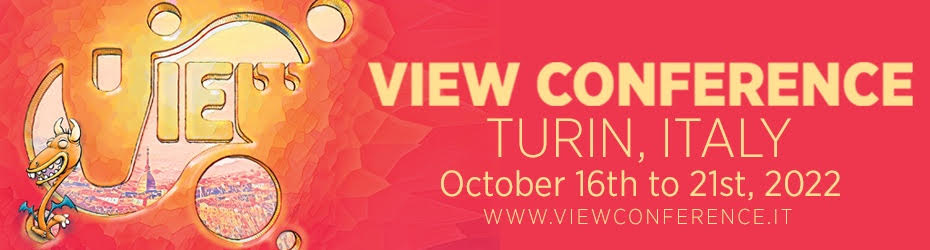 VIEW CONFERENCE16-21 ottobre 2022Con preghiera di immediate diffusione“LIGHTYEAR”VIEW Conference e Pixar presentano un nuovo panel on line gratuitoin compagnia del regista e il team creativo del nuovo lungometraggio dello studioTorino - VIEW Conference e Pixar Animation Studios sono orgogliosi di presentare un panel virtuale GRATUITO che vedrà protagonista il team creativo responsabile di “LIGHTYEAR-la vera storia di Buzz”, il nuovissimo film d'animazione targato Disney-Pixar. Questa sessione online fa parte del ciclo speciale PreVIEW anticipatore dell’edizione 2022 di VIEW Conference, che si svolgerà a Torino, in Piemonte, Italia, il prossimo ottobre.Il panel virtuale di LIGHTYEAR si terrà martedì 28 giugno 2022 alle ore 10:00 PST / 18:00 UK / 19:00 CET.LIGHTYEAR segue le spettacolari avventure di Buzz Lightyear (Chris Evans), l'eroico Space Ranger immortalato dal suo alter ego action figure nell’iconica serie di lungometraggi Pixar “TOY STORY”. Abbandonato su un pianeta lontano insieme ai suoi compagni, tra cui un gatto cibernetico chiamato Sox (Peter Sohn) Buzz tenterà di fare ritorno sulla Terra, finendo col dover fronteggiare la minaccia costituita dall'imperatore Zurg (James Brolin) e dal suo letale esercito di robot. LIGHTYEAR uscirà nelle sale cinematografiche il 17 giugno 2022.Questo imperdibile panel a cura di VIEW Conference vedrà riuniti il regista del film, Angus MacLane, e il produttore Galyn Susman, che daranno vita a un confronto vivace e approfondito incentrato sul viaggio creativo intrapreso per portare sullo schermo questa attesissima pellicola animata. Si uniranno a loro Dean Kelly, Head of Story, il supervisore all'Animazione David DeVan e il supervisore a simulazioni e costumi, Fran Kalal.L’evento sarà moderato da Ramin Zahed, caporedattore di Animation Magazine.Per iscriversi alla sessione gratuita online “Il team creativo di LIGHTYEAR”:https://www.viewconference.it/pages/lightyear "Siamo al settimo cielo per questa sinergia con i nostri amici di Pixar, in questo specialissimo panel PreVIEW - afferma la direttrice del simposio, dott.ssa Maria Elena Gutierrez - L'incontro con Angus MacLane e il suo team creativo è un modo meraviglioso per celebrare il lancio di questo attesissimo film d’animazione, ma anche per stuzzicare l'appetito nell’avvicinarsi al programma del simposio principale di ottobre. Sono sicuro che tutti, da qualsiasi parte del mondo, saranno ansiosi di unirsi a noi in questo viaggio 'verso l'infinito e oltre!'"Angus MacLaneAngus MacLane cresce a Portland, Oregon, conseguendo il Baccalaureato in Belle Arti presso la Rhode Island School of Design. Nel 1997 entra in Pixar come animatore, partecipando a lungometraggi celebri come "Toy Story 2", "Monsters & Co.", "Gli Incredibili", "WALL•E" e "Toy Story 3". Per il suo lavoro come animatore di personaggi ne "Gli incredibili" si aggiudica un Annie Award assegnato da ASIFA-Hollywood. MacLane in seguito co-dirige "Alla ricerca di Dory" e dirige i cortometraggi "BURN•E" e "Small Fry", seguiti dallo speciale televisivo "Toy Story of TERROR!", per il quale vince un altro Annie Award, questa volta per la miglior performance registica. Da sempre grande appassionato dei LEGO, è suo il progetto del set LEGO Ideas ispirato a “WALL•E” uscito nel 2015.Galyn SusmanDiplomatasi alla Brown University, conduce ricerca e sviluppo grafico presso Apple prima di entrare ai Pixar Animation Studios nel 1990, per lavorare nella produzione commerciale televisiva in veste di direttrice tecnica, animatrice e producer. Poco dopo, lavora al primo, storico lungometraggio Pixar, "Toy Story", come responsabile tecnico dei personaggi e supervisore all’Illuminazione. Continua il suo lavoro progettando i model per i personaggi di "A Bug's Life- Megaminimonso", poi come supervisore tecnico in "Toy Story 2" e supervisore a simulazione ed effetti per "Monsters & Co." E’ produttrice associata in "Ratatouille", prima di diventare producer del dipartimento DVD-Promo Pixar, dove per cinque anni supervisiona la realizzazione di tutti i bonus per DVD e Blu-ray e dei contenuti animati originali ad uso promozionale. Dal 2013 al 2014 produce due dei primi speciali televisivi Pixar per la ABC: "Toy Story OF TERROR!" e "Toy Story- Tutto un altro mondo".Dean KellyDopo aver frequentato la Rhode Island School of Design, inizia a lavorare in uno studio di animazione commerciale a Minneapolis, per poi trasferirsi a Los Angeles, dove collabora alle serie “I Simpsons” (FOX) e “Avatar: La leggenda di Aang” e “Pinguini di Madagascar." (Nickelodeon). Entra in Pixar nel 2009 come story artist per "Monsters University" e contribuisce con la sua sapienza narrativa a molti dei successivi film Pixar, tra cui "Coco" e "Gli Incredibili 2".David De VanSudia Animazione dei personaggi presso il California Institute of the Arts ed entra a Pixar nel giugno 1996 col ruolo di animatore. Ha lavorato a mole pellicole e su diversi iconici personaggi, tra cui Woody e Buzz di "Toy Story 2", e la bambina Boo di "Monsters & Co." Ottiene anche una candidatura agli Annie Award per l’animazione del personaggio di Marlin in "Alla ricerca di Nemo". Lavora sui componenti della famiglia Parr (Bob, Helen, Violetta e Flash, ne "Gli Incredibili", e a Sally di "Cars", oltre a collaborare come animatore in "WALL•E" e "Toy Story 3". DeVan è stato anche direttore delle animazioni in "Ratatouille" e "Brave- Coraggiosa e ribelle", oltre che supervisore all'animazione per "Alla ricerca di Dory".Fran KalalNata e cresciuta a Columbus, Ohio, si laurea alla Ohio State University. Dopo essere entrata in Pixar nel 2007, lavora come prop & sets shading artist nel cortometraggio "Presto", per poi passare al medesimo ruolo, stavolta sui personaggi, per alcune delle comparse robot di "WALL•E" e poi come shot simulation artist di "Up", per cui realizza tutti i costumi e gli abiti del personaggio di Ellie.  Confeziona poi la veste di Merida in "Brave-Coraggiosa e ribelle" ed è la responsabile del reparto costumi dei personaggi ne "Gli incredibili 2". Oltre al suo lavoro in Pixar, Kalal per sei anni è stata formatrice principale del Pixar Undergraduate Program, insegnando agli stagisti universitari la pipeline tecnica produttiva dello studio.Per acquistare i biglietti per VIEW Conference 2022 sul sito ufficiale:https://www.viewconference.it/pages/registration/Per l'accesso on-demand a oltre 150 registrazioni di sessioni da VIEW Conference 2021:https://www.viewconference.it/pages/registrationA proposito di VIEW 2022VIEW Conference, il principale evento italiano relativo a Computer Grafica, storytelling interattivo e immersivo, Animazione, Effetti Visivi, Videogames, Realtà Virtuale, Mista e Aumentata, porta ogni anno in Italia i migliori professionisti di questi settori, riunendoli nella meravigliosa e suggestiva città di Torino nel corso di una settimana ricca di incontri, presentazioni, tavole rotonde e laboratori. L’edizione 2022 di VIEW Conference si terrà dal 16 al 21 ottobre, parte on line e parte ‘in presenza’ presso gli innovativi spazi delle OGR-Officine Grandi Riparazioni di Torino.Per maggiori informazioni:https://www.viewconference.itFacebook: https://facebook.com/viewconferenceYouTube: https://youtube.com/c/viewconferenceTwitter: @viewconferenceInstagram: view_conference#viewconference2022VIEW Conference newsletter: Sign up here.